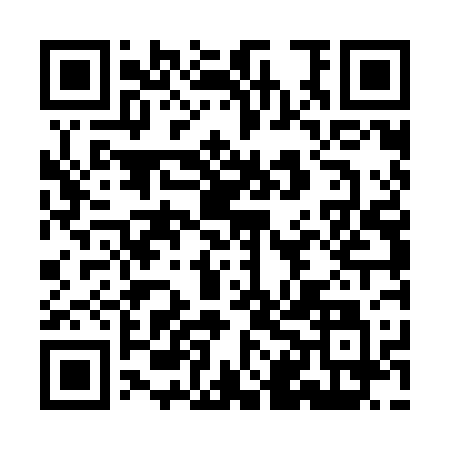 Prayer times for Baghadanga, BangladeshWed 1 May 2024 - Fri 31 May 2024High Latitude Method: NonePrayer Calculation Method: University of Islamic SciencesAsar Calculation Method: ShafiPrayer times provided by https://www.salahtimes.comDateDayFajrSunriseDhuhrAsrMaghribIsha1Wed4:115:3112:013:266:327:522Thu4:105:3012:013:256:327:533Fri4:095:3012:013:256:337:534Sat4:095:2912:013:256:337:545Sun4:085:2912:013:246:347:546Mon4:075:2812:013:246:347:557Tue4:065:2712:013:246:347:568Wed4:055:2712:013:246:357:569Thu4:055:2612:013:236:357:5710Fri4:045:2612:013:236:367:5811Sat4:035:2512:013:236:367:5812Sun4:025:2512:013:236:377:5913Mon4:025:2412:013:226:378:0014Tue4:015:2412:013:226:388:0015Wed4:005:2312:013:226:388:0116Thu4:005:2312:013:226:398:0217Fri3:595:2212:013:216:398:0218Sat3:595:2212:013:216:408:0319Sun3:585:2212:013:216:408:0420Mon3:585:2112:013:216:408:0421Tue3:575:2112:013:216:418:0522Wed3:575:2112:013:216:418:0623Thu3:565:2012:013:206:428:0624Fri3:565:2012:013:206:428:0725Sat3:555:2012:013:206:438:0726Sun3:555:1912:013:206:438:0827Mon3:545:1912:013:206:448:0928Tue3:545:1912:023:206:448:0929Wed3:545:1912:023:206:458:1030Thu3:535:1912:023:206:458:1031Fri3:535:1912:023:206:458:11